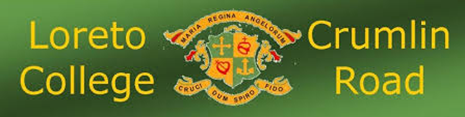 Agreed Report of Board of Management Meeting Wednesday April 24th, 2024The BOM extended its thanks to the staff for their engagement with professional development.A list of school trips and events were shared with the BOM. The BOM commended staff for the opportunities and experiences being provided for the pupils.The BOM congratulated the staff involved on two very successful information nights for TY and LCA (April 4th) and incoming 1st years (April 17th).The BOM noted the work being done by Nicole Walsh, on rolling out the new book scheme.The BOM noted that The Loreto Trust have advertised the position of CEO of the Loreto Education Centre.The BOM would like to acknowledge all the effort made by the BOM, on securing a new PA system for September.The BOM were delighted to have members of the Student Council visit the meeting (Victory John & Stephanie Omozusi) to discuss the work they have carried out this year and their plans going forward.